Intercessions Gathering up all our prayers into one, we pray as Christ taught us:    		Spoken Lord’s PrayerAt the breaking of the bread The gifts of God, for the people of God!  Thanks be to God! All are welcome to come forward to receive communion.Post-Communion Prayer Loving God, at this table of joy you feed us with your Easter life. Send us from this table to tables throughout the world,to love and serve in Jesus’ name.  Amen! Choir Anthem:  “Rejoice!”   By Joseph M MartinSENDINGJoys and CelebrationsAnnouncements Blessing and Commissioning Hymn :   VU #  352  Lord of the Dance Dismissal:  Go in Peace!  Share the joy of Easter!  Thanks be to God!  Alleluia! Postlude! 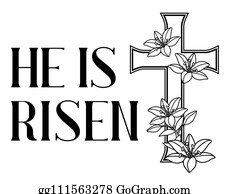 Claremont United Church    www.claremontunitedchurch.com Church office:  905 649 1363 Minister:  Rev. Lionel Ketola,  BA, M. Div. Minister of Music:  Gabrielle Untermann Sunday April 17, 2022,  11:00 am  Easter Sunday  Greeting 	Alleluia! Christ is Risen! Christ is risen indeed! Alleluia! Words of Welcome & Land Acknowledgement Flowering the Cross: VU # 958   Halle Halle Halle Lighting the Christ CandleThere was a man named Jesus, whose risen presence brought healing and hope to all who he met. And he said “I am the light of the World”.Call to Worship    Christ is risen! Nothing could contain God’s love! Creation is alive …The earth is slowly transformed with the promise of spring’s warmth and life Hope is alive…Deep within the trees, sap runs, nourishing buds that will become green growth and fragrant blossomsOur Senses are alive … The Spirit calls us out of our winter’s sleep, into a renewed sense of care and responsibility for the earth.Joy is alive…Jesus calls us into the fullness of his resurrected life! Alleluia! Hymn:  VU # 155  Jesus Christ is Risen TodayPrayer of the Day    God of new creation,from the womb of the earth you raised the Lord of Life:may we receive the word of the womenwho braved the soldier’s spearsand met him in the dawning light; may we live with morning joythat love will never die,through Jesus Christ,the resurrection and the life.  Amen. WORDTime with the ChildrenSong with the Children:  VU  # 175 This Is The Day First Reading:  Isaiah 65: 17 – 25  Steve & Cameron Watts Psalm 118,  parts 1 – 3,  VU page  837 Holy Gospel:  John 10: 11 - 18 Sermon: 	Rev Lionel Hymn:  VU 179 Hallelujah, Hallelujah Give Thanks TABLEInvitation to the Offering Sung Offertory Verse;  VU 232, Joyful Joyful v2All your works with joy surround you, earth and heaven reflect your rays,stars and angels sing around you, center of unbroken praise.Field and forest, vale and mountain,Flowery meadow, flashing sea.Chanting bird and flowing fountainSound their praise eternally.Prayer of Dedication for the Gifts Ever-living God, the good news of Jesus’ risen life among us fills us with hope and joy.
May these gifts bring new life and new hope to our neighbours, near and far. We pray in Jesus’ name.  Amen. Holy Communion  May God be with youAnd also with youLift up you heartsWe lift them up to GodLet us give thanks to our creatorIt is right to give our thanks and praiseBlessed are you, God of New Life! Our senses are open to the gift of Jesus’ risen life, in all of the sights and sounds and smells of Spring!  We rejoice in the goodness of life!  And so, with high voices from the sky, deep voices from the sea, and ancient voices from the forests, we join in the happy song of all creation:   (VU 173, v 1, Thine is the Glory)   Thine is the glory, risen conquering Son:Endless is the victory thou o’er death hast won.Angels in bright rainment rolled the stone away,Kept the folded grave-clothes where the body lay.Thine is the glory, risen, conquering Son:Endless is the victory thou o’er death hast won.This Easter morning we are thankful that you have declared us free:  free from our decaying tombs, free from past ways of being, free from judgment and despair.  In the presence of the Risen Jesus, you fill our hearts with promise, and you set out feet on a new and joyful path!  We remember Jesus, who on the night that Jesus was betrayed  … Our hearts are filled with joy for the gift of your new life among us.  May all that we say and do proclaim the mystery of our faith:   Christ has died.  Christ is risen.  Christ will come again. Tender God, send your life-giving Spirit upon us and upon these gifts of bread and cup.  May we know your risen presence in the breaking of the bread. 